REPUBLIQUE TUNISIENNEMINISTERE DE  ET DE L’EMPLOIAGENCE TUNISIENNE DE CENTRE SECTORIEL DE FORMATION AUXMETIERS DU TERTIAIRE Hammam-Lif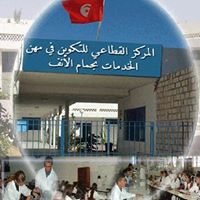 Livret de Formation EN ALTERNANCESecteur   : TertiaireBranche : INFORMATIQUE 	Section   : THECNIEN DE SOUTIEN EN INFORMATIQUE DE GESTION (TSIG)Niveau   : Brevet de Technicien ProfessionnelNOM ET PRÉNOM : ………………………………………Promotion                  : ……………………………………...	PROMOTION : 20... / 20Rôle du livret de suivi :       1-1-Document de liaison entre l'entreprise et le Centre de Formation   La formation professionnelle selon le principe complémentaire repose sur une répartition des connaissances données par le centre et l'entreprise à l'apprenant. Le présent livret vise à établir un contact permanent entre l'entreprise d'accueil, le responsable pédagogique du centre de formation et l'apprenant. Ce livret de suivi doit être un des outils du système relationnel TUTEUR/FORMATEUR pour le suivi et la qualité de la formation. Il permet de connaître et de suivre, au niveau : Du fonctionnement de la formation :  Les informations du centre de formation ;Les communications particulières ou observations ;La progression pratique de la formation de l’apprenant ;L’évaluation Le calendrier des alternances ;Le pointage des absences / présence à remplir à chaque alternance par le tuteurDu développement personnel :              Peut servir de portefeuille de compétences, pour attester des compétences acquises par l’apprenant,  au travers de sa formation et de ses missions en entreprise.             Le livret de suivi doit être un outil polyvalent, il comporte les thèmes de travail à traiter en entreprise qui seront validés  par le tuteur. 1-2-  Respect des règles d’hygiène et de sécurité   :Les apprenants ne doivent en aucun cas manger dans les endroits de travail de l’entreprise    L’apprenant doit nettoyer l’endroit où il a travaillé de toute saleté causée par luiL’entreprise de sa part est invitée à renseigner l’apprenant sur les aspects de sécurité (les consignes de secours, les issues de secours, machines nécessitant des consignes spéciales, ..)      5.  Les apprenants fumeurs ne doivent fumer que dans les endroits réservés pour cet effet6.  En cas d’accident,  le centre prend en charge l’apprenant. L’apprenant doit en aviser le tuteur relais.2- Présentation du CSFMT HAMMAM-LIFLe CSFMT Hammam-Lif assure une formation initiale dans les métiers du tertiaire. Les programmes ont été élaborés en collaboration avec les entreprises selon l'approche par compétences.      La formation est assurée dans les filières suivantes selon le mode résidentiel ou alternance Le centre dispose des ressources humaines et matérielles suivantes :Ressources humainesLe DirecteurLa gestion pédagogique Un  coordinateur technique.2 surveillantes.23 formateurs.               La gestion Administrative et Financière  1 responsable administratif et financier1 un commis budgétaire 1 magasinier1 cuisinier1 ouvrier 1 ouvrière de cuisine 2 gardiens chargés de la sécurité du centre      1 technicien supérieur de maintenance informatique. 2 femmes de nettoyage   Un responsable d’orientation et d’informations.Un responsable de développement2 secrétaires 1 ouvrière1 agent administratif Moyens communs :Un centre de ressources contenant Un fonds documentaire de 500 monographies riche et variée en gestion, informatique, commerce, secrétariat, communication écrite et orale, romans…) ;Une ligne spécialisée permet à toutes les salles d’informatique et à tous les bureaux d'être connectés à Internet;La gestion pédagogique est assurée par un système de réseau interne :  http://csfmt-hammamlif.net/joomla/index.php/espace-apprenant   3- Entreprise d'accueil lors du 1er passage: Nom : Adresse : ……………………………………………………………………………………………………………………………………………………………………………………Raison sociale : …………………………………………………………………………….Nom et prénom du premier responsable: …………………………………………………..Lieu de formation : …………………………………………………………………………Service dans l'entreprise d'accueil : …………………………………………………………Nom et prénom du tuteur de l'entreprise : ………………………………………………….Description brève des tâches à effectuer dans l'entreprise: …………………………………………………………………………………………………………………………………………………………………………………………………………………………………Description brève des équipements utilisés lors de l'exécution des tâches :………………..………………………………………………………………………………………………………………………………………………………………………………………………Tuteur : Nom :                                                         Prénom :  N° Tél : ……………………… N° Fax : …………………………..E-mail: ……………….……………………………………………………………………………………………….Fonction dans l'entreprise :………………………………………………………………….Domaine d'activités exercées: ………………………………………………………………..……………………………………………………………………………………………………………………………………………………………………………………………….Objectifs fixés par la fonction de tutorat: …………………………………………………..……………………………………………………………………………………………….Motif du changement de la première entreprise à la deuxième entreprise :………………………………………………………………………………………………………………….………………………………………………………………………4-Les acteurs de la Formation :  4-1- L'apprenant(e) : Nom :                                                                        Prénom : N° CIN :……………………………..  N° Inscription : ……………………………………..Date  de naissance : ……/……./……….   Lieu :……………………………………....Adresse personnelle : ……………………………………………………………………………………………………………………………………………………………………………………………………Adresse des parents :……………………………………………………………………………………………………………………………………………………………………………………………………N° Tél : …………………….  GSM :…………………E-mail :……………………………..………………………………………………………………………………………………..Niveau scolaire: ……………………………………………………………………………….Promotion : ……………………………………………………………………………………Motivation par rapport à la formation choisie : ………………………………………………………………………………………………………………………………………………………………………………………………………………………………………………………………………………………………………     4-2-Le tuteur du centre :  Nom :                                                                    Prénom : N° Tél : ………………………..  GSM : ……………………Fax :………………………….E-mail: ………………………………………………………………………………………..Domaine d'activité exercée: ………………………………………………………………………………………………………………………………………………………………………………………………………………………………………………………………………………………………………  5-  L’engagement Tripartite : La formation en alternance   est un mode de formation :       La réussite de ce mode  de formation nécessite  une coordination étroite entre l’organisme de formation et les entreprises, afin que les apprenants puissent bénéficier d’une formation cohérente et efficace.ENONCEETPROGRESSIONDECOMPETENCESLORS DELAPREMIERE PASSAGEMOIS …MOIS ………………….MOIS …MOIS …Evaluation du  Stage   Cette évaluation globale porte principalement sur :Les capacités, comportements de l’apprenant lors des activités et des missions réalisées au cours du stage,La rigueur des méthodes ou méthodologies de travail mises en œuvre,La maîtrise des connaissances mises en pratique au cours du stage.NOTE :…../21	     Date :                                                                                                                 Signature :Observations de l’apprenant(e) : ……………………………………………………………………………………………………………………………………………………………………………………………………………………………………………………………………………………………………………………………………………………………………………………………………………………………………………………………………………………………………………………………………………………………………………………………………………………………………………………………………………………………………………………………………………………………………………………………………………………Observations du tuteur de l’Entreprise :………………………………………………………………………………………………………………………………………………………………………………………………………………………………………………………………………………………………………………………………………………………………………………………………………………………………………………………………………………………………………………………………………………………………………………………………………………………………………………………………………………………………………………………………………………………………………………………………………………………………………………………………………………………………………………………Observations du Tuteur du Centre :…………………………………………………………………………………………………………………………………………………………………………………………………………………………………………………………………………………………………………………………………………………………………………………………………………………………………………………………………………………………………………………………………………………………………………………………………………………………………………………………………………………………………………………………………………………………………………………………………………………………………………………………………………………………………………………………………………………………………………………………………………………………Fiche d’Assiduité de l’apprenant (e):P : Présent A : Absent R : Retard M : Maladie  												Signature du Tuteur de l’Entreprise FICHE D’APPRECIATION                                                                                       Signature du Tuteur de l’EntrepriseMode de formationMode de formationNiveau de FormationComplémentaire RésidentielNiveau de Formation- Technicien Supérieur en Commerce -Assistante de Direction - Technicien Supérieur en Commerce International- Technicien Supérieur en Comptabilité et FinanceBrevet de Technicien Supérieur- Technicien en Commerce de Distribution -Technicien de Soutien en Informatique de Gestion- Comptable d'Entreprise- Brevet de Technicien ProfessionnelEnoncés de la Compétence1ère visite…/…/….Elément réalisé1ère visite…/…/….Elément réalisé2ème visite…/…/….Elément réalisé2ème visite…/…/….Elément réalisé2ème visite…/…/….Elément réalisé2ème visite…/…/….Elément réaliséC0 : Analyser les fonctions de travailOUINONOUINONOUINONC0 : Analyser les fonctions de travailC1 : Exploiter des logicielsOUINONOUINONOUINONC1 : Exploiter des logicielsC2 : Planifier son travailOUINONOUINONOUINONC2 : Planifier son travailC3 : Installer des composantes informatiques0UINONOUINONOUINONC3 : Installer des composantes informatiquesC4 : Résoudre des problèmes informatiques0UINONOUINONOUINONC4 : Résoudre des problèmes informatiquesC5 : Faire un présentation Orale0UINONOUINONOUINONC5 : Faire un présentation OraleC6 : Administrer les données0UINONOUINONOUINONC6 : Administrer les donnéesC8 : Effectuer des recherches d’informations0UINONOUINONOUINONC8 : Effectuer des recherches d’informationsC9 : Rédiger des documents0UINONOUINONOUINONC9 : Rédiger des documentsC11 : Assurer des séances de formation0UINONOUINONOUINONC11 : Assurer des séances de formationActivités réaliséesSemaine 1Semaine 2Semaine 3Semaine 4Activités réaliséesSemaine 1Semaine 2Semaine 3Semaine 4Activités réaliséesSemaine 1Semaine 2Semaine 3Semaine 4Activités réaliséesSemaine 1Semaine 2Semaine 3Semaine 4Tuteur Autonomie0 - Aucune autonomie : difficulté à travailler sans aide ou à s’organiser seul1 - A souvent besoin d'aide pour s’organiser ou effectuer son travail2 - Organise parfaitement son travail sans aide ni questions inutiles3- Prend des initiatives utiles Sens des responsabilités0 – N’assume pas les responsabilités confiées1 - Ne s’acquitte pas toujours de ses responsabilités2 - S’acquitte correctement des responsabilités confiées3 - Fait preuve d’un grand sens des responsabilités Implication0 - Absence d’implication pour les tâches effectuées1 - A souvent besoin d’une incitation extérieure pour se mettre au travail 2 - Se met au travail  naturellement et rapidement3 - N’hésite pas à prolonger son temps de travail en cas de nécessité Rigueur – qualité du travail0 - Réalise son travail avec trop d’erreurs et sans respecter les consignes1 - Réalise son travail avec erreurs ou inconséquences2 - Réalise consciencieusement son travail3 - A la volonté de réaliser un travail de haute qualité Intégration à l’équipe commerciale0 - Supporte mal les contraintes  (recevoir des consignes, être dirigé, travailler en équipe…)1 - Entre quelques fois en conflit avec les niveaux hiérarchiques supérieurs ou inférieurs2 - Entretient des relations correctes avec les niveaux hiérarchiques supérieurs ou inférieurs 3 - Excellente intégration  Ecoute0 – Ne tient jamais compte des conseils, remarques… du tuteur ou des autres membres de l’équipe 1 - Tient compte des conseils, remarques… de façon aléatoire2 - Tient compte des conseils et des remarques qui lui sont faites3 - Suscite avec pertinence les conseils ou les remarques lui permettant de réaliser son travail avec efficacité Contact commercial0 - Aucun sens du contact client, ne suscite les conflits1 - Assure un contact client médiocre (manque d’empathie, réponses brèves…)2 - Sait être disponible pour les clients, assure un contact client sympathique et répondant à leurs attentes3 - Excellent contact commercial         JM       12345678910111213141516171819202122232425262728293031SIGNATURE&CACHET…………………………….AcquisePartiellement acquiseNon acquiseCompétencesC0 : Analyser les fonctions de travailC1 : Exploiter des logicielsC2 : Planifier son travailC3 : Installer des composantes informatiquesC4 : Résoudre des problèmes informatiquesC5 : Faire une présentation oraleC6 : Administrer des donnéesC8 : Effectuer des recherches d’informationsC9 : Rédiger des documentsC11 : Assurer   des séances de formation